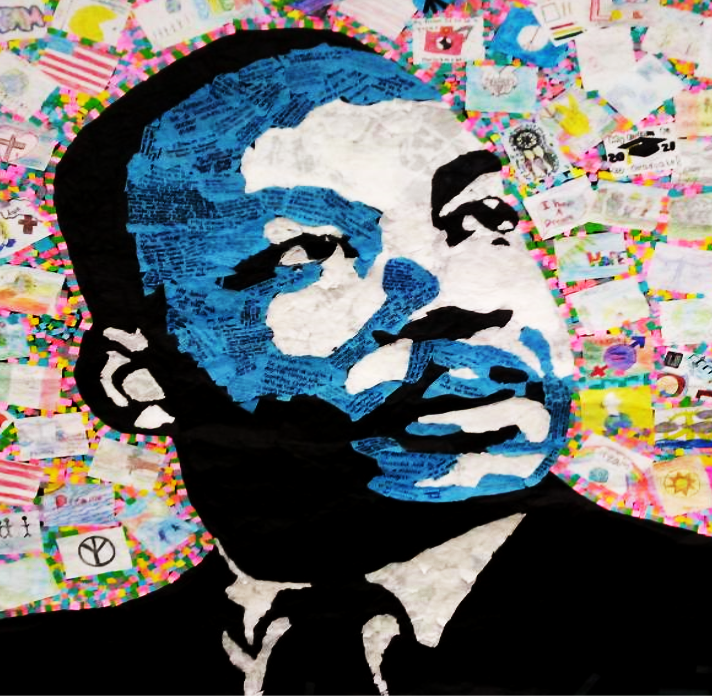 Applications and Guidelines  INDEXCompetition Application……………………………………………….	Pg.  2Art Competition Guidelines…….……………………………….	……. Pg.  3Essay Competition Guidelines……….………………………………...Pg.  4Oratory Competition Guidelines……….……………............................	Pg.  5Oratory Judging Criteria………………………......................................Pg.  6Performing Arts Competition Guidelines……………………….	……..	Pg.  7Photography Competition Guidelines……….….………………………Pg.  8Poetry Contest Guidelines…………..……...….......................................Pg.  9MLKCC Achiever Scholarship Guidelines……………………………. Pg. 10MLKCC Achiever Scholarship Application…………………………...Pg. 11MARTIN LUTHER KING JR COORDINATING COMMITTEE2022 Annual Competition ApplicationThis application MUST be filled out completely for each entry by an applicant. Incomplete applications will not be accepted. Competition Category: (Please check which category)           □ Art    □ Essay    □ Oratorical   □ Performing Arts   □ Photography   □ Poetry Section A:	First Name					Last Name					______Mailing Address										______  City					___State			Zip Code________________	Grade                           Age          	      Email Address					______                                                                         Name of School/Teacher (Please indicate if home-schooled) __________________________________Parent/Guardian Name:                                            Phone #______________________________Section B: This section is for Performing Arts Contestants only. (If you are not a Performing Arts Contestant, please proceed to section C.)Performance Division:	Vocal		Monologue	   	Instrumental				Dance		Rap		   	TheaterCompetition Division :	Solo		Duo/Trio	 	 Group (4-8)	Line (9-15)Note: Group competitors must complete individual application forms.Equipment Request:	MLKCC-WPB will provide onsite microphones, music stand, a piano, and a CD player. All other equipment must be provided by contestants.Section C: Disclosures/Liability: Images of entries may be reproduced for marketing and publicity purposes. Students and the public may photograph artwork.  Utmost care will be given to all entries. However, MLKCC-WPB cannot assume any responsibility for the damage or loss of entries in transit. It is the responsibility of entrants in the photography competition to secure the necessary releases from identifiable persons shown in all images. I/We understand the information printed above and agree to comply with MLKCC-WPB rules and regulations regarding the 2022 competition.2022 Fine Art Competition ___________________GuidelinesTHE ART COMPETITION IS THEME RELATEDDeadline:	Saturday, January 1, 2022Qualifying:	Levels: □ Level 1 (k-3) - □ Level 2 (4-5) - □ Level 3 (6-8) - □ Level 4 (9-12)                Guidelines:	Art must be submitted with a completed application form.  Entries submitted without an application will be rejected.  Applications should be typed or printed and attached to the back of the entry.  Read and reread the theme, rules and consideration thoroughly.    Entries must be original artwork, digitized manipulated art is not accepted.  All entries must be mounted on tag or poster board.  Minimum size 8 ½ x 11.Media:  	Tag, Poster board, Pen, Pencil, Markers, Crayon, Collage materials, Tempera, Watercolor, Charcoal, Clothe etc.Considerations:Teachers, students should consider subject matter in relation to the theme, creativity, and originality in making selections for entries.Entry should have Theme included on the entry.Application:	Copy or download as needed from website: www.mlkccpbc.org		Teachers name and school must be included on applicationJudging:	The art will be judged by an impartial panel of judges.  Presentation of winning entries will be made on Thursday, January 13, 2022   at the Classroom Teachers Association Building, 715 Spencer Drive, West Palm Beach at 5:00 pm.Display:	After the MLK Celebration, student artwork will be displayed at selected City/County Libraries during the month of February.Awards:	1st, 2nd, and 3rd place award will be given at each level, Certificates will be given to all entrants, regardless of their placement.Returns:	Art entries will be returned upon request after the end of February.Resume:	The artist’s resume and photo should be available upon request.Mail Entries to: Attn: Edith C. Bush - 1444 8th Street -West Palm Beach, FL 334012022 Essay Competition ____________GuidelinesTHE ESSAY COMPETITION IS THEME RELATEDDeadline: 		Saturday, January 1, 2022Qualifying levels:	□ Level 1 (k-3)100 min-250 words max     □ Level 2 (4-5)200 min-400 words max □ Level 3 (6-8) 300 min-500 words max       □ Level 4 (9-12) 400 min-800 words max Guidelines:	a. Essays must be submitted with a completed application form.  Entries   submitted without an application will be rejected.  Applications should be typed or printed and attached to the essay.b. Essays must be original and not previously published. Essays may not be used to participate in the oratorical competition.			c. Essays should be well organized, should state the theme, use literary    techniques, provide supported facts for arguments, be creative adhere to word count and draw a conclusion.d. Essays should use descriptive language, interesting ideas, good    grammar and spelling.e. Essays should be typed or neatly printed; name/grade/school should appear on all pages of the essay.  Illegible entries will not be judged.Considerations:        Teachers should consider a guide to writing a Basic Essay as a useful model Students.Application :	Copy or download as needed from website: www.mlkccpbc.orgJudging:	The essays will be judged by an impartial panel of judges. Winning entrants will be notified upon completion of the judging. Awards will be presented at the Annual MLKCC-WPB, Breakfast, Monday, January 17, 2022.Awards:	1st, 2nd, and 3rd place awards will be given at each level. Certificates will be given to all entrants, regardless of their placement. Return of Essays:	Entrants should make a copy of their essay before submitting it for judging. All essays become the property of MLKCC-WPB and may be returned upon request.Resume:		The entrant’s resume and photo should be available upon request. Mail to: 	MLKCC-WPB - Attn: Edith C. Bush – 1444 8th Street – West Palm Beach, FL 334012022 Oratory Competition __________GuidelinesTHE ORATORY COMPETITION IS THEME RELATEDDeadline:		Friday, January 7, 2022 Qualifying levels:	□ Level 1 (k-1) - □ Level 2 (2-3) - □ Level 3 (4-5) - □ Level 4 (6-7)                Time Restrictions :	         1-2 minutes	             2-3 minutes	   3-5 minutes	         3-6 minutes□ Level 5 (8-9  -  □ Level 6 (10-12)                         6-7 minutes	             7-9 minutesGuidelines:	Entrant must submit four (4) copies of oratory speech with a completed application form. Entries submitted without applications will be rejected. Applications should be typed or printed and attached to the speech. Entrant not in compliance with the time restrictions will be penalized. All speeches must be memorized, positive in nature, and theme related. Any help from judges will result in a reduction of the points. No props may be utilized during the presentation of the speech. The criteria for scoring can be found on pg.5.Entrants must be onsite no later than 8:30 am.Considerations:	Teachers should consider subject matter in relation to the theme, creativity, and originality in making selections for entries.Application:		Copy or download as needed from website: www.mlkccpbc.orgCompetition Date/Location:	The Oratory Competition will take place on Saturday, January 8, 2022 at:West Palm Beach, FL Opening Ceremony - 9 :00 a.m.  -  Competition Begins - 9 :15 a.m.Judging:	The speeches will be judged by an impartial panel of judges. Winning entrants will be notified upon completion of the judging.Awards:	1st, 2nd, and 3rd place award will be given at each level. Certificates will be given to all entrants, regardless of their placement. Return of Speeches:	Entrants should make a copy of their oratory before submitting it for judging. All speeches become the property of MLKCC-WPB.Resume:	The entrant’s resume and photo should be available upon request.Mail to: 	MLKCC-WPB - Attn: Bettye Dawson or Patricia Johnson - 1444 8th Street - West Palm Beach, FL 334012022 Oratory Judging Criteria _______GuidelinesJudging Criteria for the Oratorical CompetitionVisual Delivery Eye contact through eye sweep and expression Formal postureEffective stance, showing no nervous mannerisms, swaying, shiftingMovementEffective use of body movement to show visual breaks, reinforce message Gesture Effective appeal of hand motions to create a visual impactIntroductionEffective attention Getter to gain interest and establish topicThemeCreative development of the chosen theme reflecting careful analysis of subjectMotivational AppealAbility of the speaker to “Reach out” Thereby creating empathyLanguage Creative phrasing showing effective vocabulary, transitions, and styleConclusionEffective ending to summarize overall message and leave a memorable impactTechnical ApplicationSpeaker’s Effective rate, volume, and articulationVocal AppealSpeaker’s sincerity and generation of enthusiasmOverall Effectiveness Memorization*All speeches must be memorized, positive in nature and reflect the theme of the current year. No props maybe utilized during the presentation of the speeches become the property of MLKCC-WPB.2022 Performing Arts Competition ___GuidelinesTHE PERFORMING ARTS COMPETITION IS THEME RELATEDDeadline:		 Saturday, January 1, 2022Qualifying levels:	 □ Level 1 (k-3) - □ Level 2 (4-5) - □ Level 3 (6-8) - □ Level 4 (9-12)                Time Restrictions:	2 minutes max	 - 3 minutes max - 4 minutes max - 5 minutes maxPerformance Division:	Vocal - Rap - Monologues - Dance - Instrumental - TheatreGuidelines:	Students competing in the performing arts competition must submit a completed application form. Applications should be typed or printed. Entrants may only compete in one performance division and one act. Point deductions will occur for those not complying with the time restrictions. Vocalist/rappers are to perform with an instrumental track accompanist or a cappella. Singing with a recorded artist is prohibited. Teachers/parents of competing dancers will be given reserved seating. However, absolutely no visual coaching is allowed.  Props may be used but must be supplied and removed by the entrants. Excessive scenery and special lighting may not be used.Mandatory Audition:		A mandatory audition for all entrants will take place at 6pm on Wednesday, January 5, 2022 at:West Palm Beach, FL 33407Entrants must audition in-order to compete.Considerations:	Contestants will be evaluated on preparation, originality, stage presence, time limit, appropriateness of selection.Judging:	The performances will be judged by an impartial panel of judges.  The competition will take place on Saturday, January 8, 2022 – 7:00 p.m. Awards:	1st, 2nd, and 3rd place award will be given at each level. Certificates will be given to all entrants, regardless of their placement. Resume:		The artist’s resume and photo should be available upon request.Mail to: 	MLKCC-WPB - Attn: Elder Moses Porter - 1444 8th Street - West Palm Beach, FL 334012022 Creative Photography Competition _____GuidelinesThe Photography Competition is category related.  Entrants must choose from the following Categories:Category:	       	Equality Human Rights, Civil Rights, Activism, Culture & HeritageDeadline:	       	Saturday, January 1, 2022Qualifying Levels:  	□ Level 2 (4-5 Grades) - □ Level 3 (6-8 Grades) - □ Level 4 (9-12 grades)Guidelines  Photographs must be submitted with a completed application form.                                       Entries submitted without an application will be rejected.  Applications                                      should be typed or printed legible and attached on the back of the entry.A maximum of two photographs per entrant will be considered for judging.  Photographs must be prints.  Discs, slides and digitized manipulated photos will not be accepted. Black and white, color and sepia tone photographs are accepted.  Entries must be the original work of the entrant and bonded to a mat board. Photo Description: 	A title and brief description should accompany each photo, (maximum 300 words).  This description should describe the setting, category chosen, and how the photo relates to the category chosenConsiderations:     	1) Students should consider subject matter in relation to the theme,                                   	creativity and originality in making selection for entries.                                	2)  Entrants should be sensitive to the privacy of human subjects and may                                  	need to obtain the permission of subject before photographing them.Application:           	Copy or download as needed from website: www.mlkccpbc.org.Judging:                  	Photographs will be judged by an impartial panel of judges.  Presentation of winning entries will be made on Thursday, January 13, 2022, at the Classroom Teachers Association Building, 715 Spencer Drive, West Palm Beach Florida at 5:00 p.m.Display:                  	Student Photographs will be displayed at selected city/county libraries                                  	during the month of February.Entries:                   	All entries become the property of MLKCC-WPB and may be returned upon                                 	request.Resume:                	Resume and photo should be available upon request.Mail to:                 	MLKCC-WPB - Attn. Edith Bush 1444 8th Street West Palm Beach, Florida 334012022 Poetry Contest _______________ GuidelinesApril - National Poetry Month Celebration THE POETRY COMPETITION IS THEME RELATEDDeadline:		Saturday, January 1, 2022Qualifying levels:	□ Level 1 (k-3) - □ Level 2 (4-5) - □ Level 3 (6-8) - □ Level 4 (9-12)                Submission Criteria :All entries must be the original work of the studentPoem must be no longer than 40 lines in lengthAll entries must be reflective of the themeNo entries will be accepted that contain profanity, language that is discriminatory (based on race, religion, creed, nationality, or gender)The students name should be placed on the application only and should not appear on any place on the poem itselfAll entries must be typedPlagiarism is considered fraud; any contestant found committing or submitting a poem they did not write themselves will be disqualifiedThe judges may disqualify any entry at any time for failing to comply with contest rulesAwards: Will be awarded to the first, second and third place winners; all participants will receive a certificate of participation rights: All rights remain the soul property of the author/poet; however, the MLKCCC does reserve the right to publish the winning entries on its website, in its newsletter, other affiliated publications. Thursday, January 13, 2022Judges: 	A panel of judges will review all entries - work will be judged based on creativity 			originality. Honorary Judge(s): In the event of a tie will broke the tie. Resume:	The Poets resume, and photo should be available upon request. Application:	Copy or download as needed from website: www.mlkccpbc.orgMail to: 	MLKCC-WPB - Attn: Edith C. Bush or Rev. I. Renai Collins1444 8th Street - West Palm Beach, FL 33401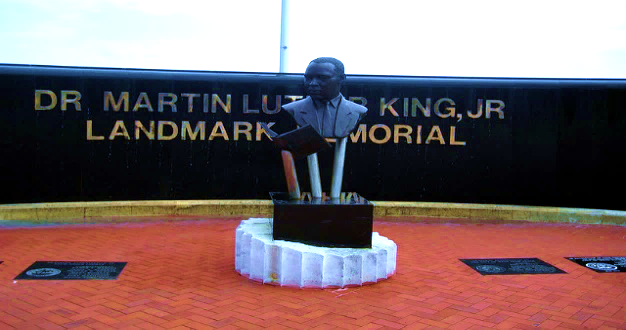 MARTIN LUTHER KING JR COORDINATING COMMITTEE-WPB                               2022 Achiever Scholarship________________ GuidelinesONLY COMPETITION PARTICIPANTS ARE ELIGIBLEQualifying Level:	Grade 12Guidelines:	Students must complete and win 1st, 2nd, or 3rd place in at least one of the MLKCC-WPB events.Student must complete a scholarship application before receiving their competition placement notification.Criteria:		Minimum 2.0 GPADeadline:	Contact Edith C. Bush for detailsMail to:		MLKCC Scholarship                            							Attention: Edith C. Bush, Founder/Executive Director                                      				1444 8th Street                                       							West Palm Beach, FL 33401 	Questions:	Questions regarding the application or scholarship guidelines should be emailed to edithcbush@gmail.com  or call 561.832.4682Application:		Copy or download as needed from website: www.mlkccpbc.orgAnnouncement:	All scholarship recipients will be notified via application contact information.MARTIN LUTHER KING JR COORDINATING COMMITTEE-WPB                                       2022 Achiever Scholarship Application                                                       PLEASE PRINT INFORMATION IN BLACK OR BLUE INKFirst Name___________________________Last Name________________________MI______ Mailing Address________________________________________________________________City____________________________________State______________Zip Code ____________Current High School/HomeSchool _________________________________________________ GPA____________Grauduation Date_______________________________________________SS#__________________________________DOB____________________________________PARENT/GUARDIAN INFORMATIONMother’s Name___________________________ Father’s Name__________________________	Address_______________________________________________________________________	                                City____________________________________________State__________________________Home Phone__________________________Cell Phone________________________________	 Mother’s E-mail__________________________ Father’s E-mail_________________________			COLLEGE INFORMATIONWhich College will you attend? ____________________________________________________	Number of College credits already earned? ___________________________________________	Major_______________________________	Minor_____________________________________Additional Scholarship(s)/Grant(s): _________________________________________________Confirmation of entries received will be sent, within one week of receipt, to the above email address. To ensure proper delivery, please add the MLKCC-WPB website - www.mlkccpbc.org to your domain safe website list. Disclosures: I hereby certify that the information in this application is, to the best of my knowledge, true and correct. I have not knowingly withheld any facts that would jeopardize inclusion of this application.  Student Signature:___________________________________________________Date_______________Parent/GuardianSignature:_____________________________________________Date______________	